TOWN OF SCITUATEwww.scituatema.gov600 Chief Justice Cushing Highway Scituate, Massachusetts 02066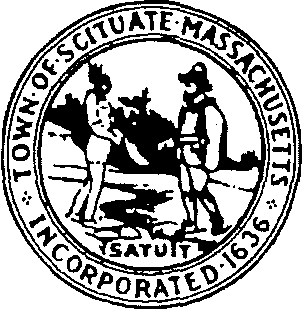 Fax (781) 545-8704Scituate Commission on DisabilitiesAgenda  11/09/20167:30 PMSt. Luke’s Episcopal ChurchFirst Parish RoadGordon Room1.  Call to Order.Acceptance of Past Minutes. October and AugustOld Business:Portable RampsB. Jenkins School Curb Cut and path.New Middle School Building and New Safety Building Plans.Shared Concerns with Harbormaster Steven Mone. Parking/Entrance Way/Accessibility of Structures/etc. TRRA meetings Parking/Fines/Dispatch/Enhanced 911/etc. Locating All of the Town of Scituate, Massachusetts Handicap  Parking  SpacesBroadening Transportation for the Disabled and/or Their children/dependents.Open Meeting Law for Commission on Disabilities " Remote Participation" Section (20)e.Training for Town Recreation StaffThe Setup and Plans for New and all Playgrounds.Country way – Tilden Road Trail PlansI. Town .of Scituate, Massachusetts' "TRANSITION PLAN."	New Business:·Resignation of Jeff DouganSea Walls /Beach Entrance Ways?? Change meeting days	Upcoming Training and SeminarsScituate Dog Park – Guest Adrienne RowleyPotential Past and new ADA ViolationsChairperson's Comments. Adjournment.May have guests from the school and police departments. We will adjust agenda accordingly.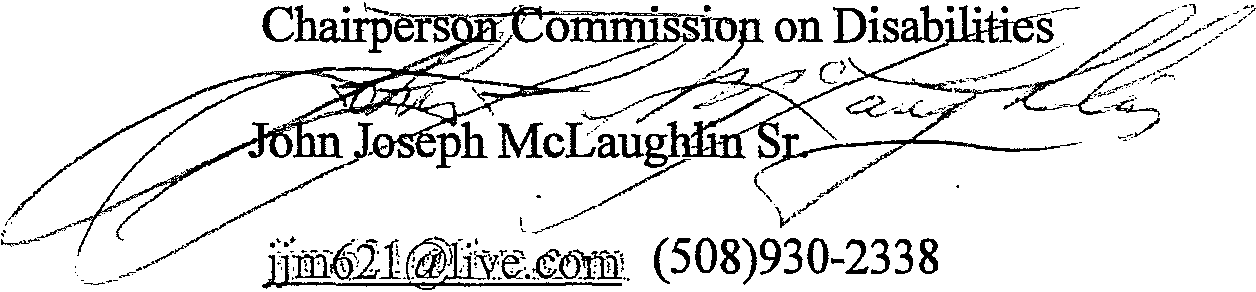 Our Next Meeting is Wednesday December 14, 2016 at 7:30 at St. Luke’s Episcopal Church, First Parish Road, Scituate.  All are welcome